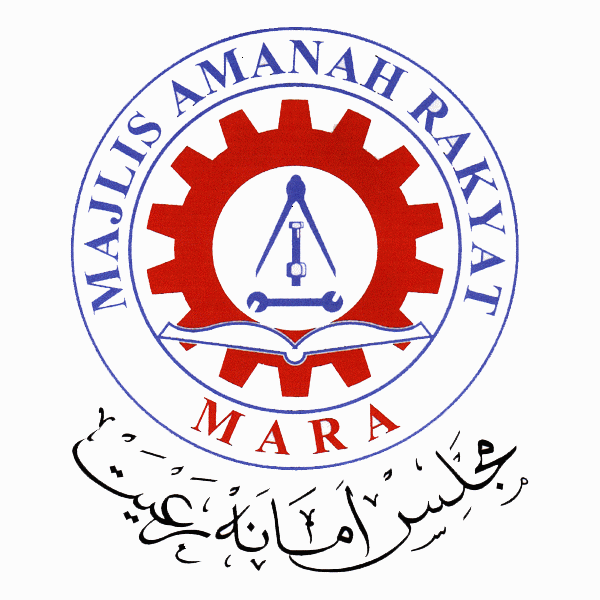 BORANG PERMOHONAN TUNTUTAN PELAJAR 	PENGARAH	PEJABAT MARA AUSTRALIA 	SHOP 4&5, 665-667 ANZAC PARADE	MAROUBRA, SYDNEY	NSW 2035, AUSTRALIA
 ………………..Catatan:………………………………………………………………………………………………………………………………………………….………………………………………………………………………………………………………………………………………………….………………………………………………………………………………………………………………………………………………….								Pegawai Meluluskan								Tarikh:Nota: Sila lampirkan resit-resit asal dan dokumen sokongan serta kekalkan borang ini dalam format MS Word dan anda dikendaki menggunakan nama anda sebagai tajuk fail.AUSTRALIAAUSTRALIAAUSTRALIAAUSTRALIAAUSTRALIANEW ZEALANDNEW ZEALANDNEW ZEALANDNEW ZEALANDNEW ZEALANDNEW ZEALANDNEW ZEALANDNEW ZEALANDBUTIR-BUTIR PELAJARBUTIR-BUTIR PELAJARBUTIR-BUTIR PELAJARBUTIR-BUTIR PELAJARBUTIR-BUTIR PELAJARBUTIR-BUTIR PELAJARBUTIR-BUTIR PELAJARBUTIR-BUTIR PELAJARBUTIR-BUTIR PELAJARBUTIR-BUTIR PELAJARBUTIR-BUTIR PELAJARBUTIR-BUTIR PELAJARBUTIR-BUTIR PELAJARBUTIR-BUTIR PELAJARBUTIR-BUTIR PELAJARBUTIR-BUTIR PELAJARBUTIR-BUTIR PELAJARBUTIR-BUTIR PELAJARBUTIR-BUTIR PELAJARBUTIR-BUTIR PELAJARBUTIR-BUTIR PELAJARBUTIR-BUTIR PELAJARBUTIR-BUTIR PELAJARBUTIR-BUTIR PELAJARBUTIR-BUTIR PELAJARNo. Rujukan MARA::33000Nama ::Universiti::Kursus & Peringkat Pengajian::ID Pelajar::No. Kad Pengenalan::Alamat (Au NZ)::::Emel::No. Telefon (Au NZ)::No. BSB / Akaun Bank:://Nama Bank::Alamat Bank::::Jenis Tuntutan::Jenis Bantuan ::SPCSPCSPCSPIPSPIPSPIPSPIPSPIPTempoh Pengajian:  Bermula                                                   TamatBermula                                                   TamatBermula                                                   TamatBermula                                                   TamatBermula                                                   TamatTandatangan:Tarikh Permohonan Dihantar://KEGUNAAN PEJABAT MARA AUSTRALIAKEGUNAAN PEJABAT MARA AUSTRALIAKEGUNAAN PEJABAT MARA AUSTRALIAKEGUNAAN PEJABAT MARA AUSTRALIAKEGUNAAN PEJABAT MARA AUSTRALIAKEGUNAAN PEJABAT MARA AUSTRALIAKEGUNAAN PEJABAT MARA AUSTRALIAKEGUNAAN PEJABAT MARA AUSTRALIAKEGUNAAN PEJABAT MARA AUSTRALIATarkih Permohonan Diterima://Tarikh Permohonan Dihantar://Diterima Oleh: